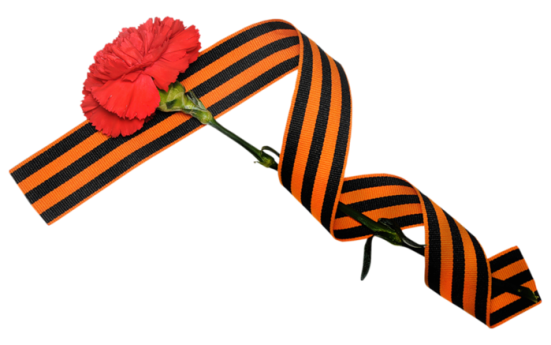 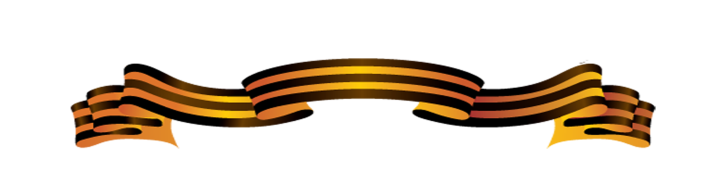 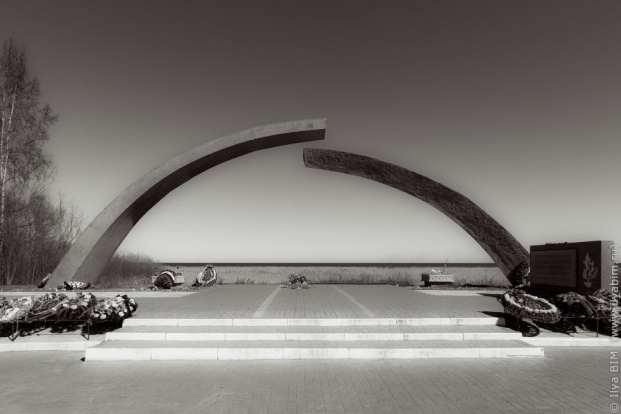 27 января День воинской славы России — День снятия блокады  города Ленинграда советскими войсками от  немецко-фашистских войск (1944 год). Отмечается в соответствии с Федеральным законом от 13 марта 1995 года № 32-ФЗ «О днях воинской славы (победных днях) России». В 1941 году немецко-фашистские  войска развернули военные действия на подступах к Ленинграду. По плану «Барбаросса» город должен был быть полностью уничтожен. 8 сентября 1941 года кольцо вокруг важного стратегического и политического центра сомкнулось. Началась блокада. Город вступил в войну, имея обычный запас продуктов. Нормы отпуска продуктов по карточкам были высокие, и никакой нехватки продовольствия до начала блокады не было. В октябре жители города почувствовали на себе явную нехватку продовольствия, а в ноябре в Ленинграде начался настоящий голод. Были отмечены сначала первые случаи потери сознания от голода на улицах и на работе, первые случаи смерти от истощения, а затем и первые случаи каннибализма. Запасы продовольствия доставлялись в город как по воздуху, так и по воде через Ладожское озеро до установления льда. Пока лёд набирал достаточную для движения автомашин толщину, движение через Ладогу практически отсутствовало. Все эти транспортные коммуникации находились под постоянным огнём противника. В ноябре 1941 года положение горожан резко ухудшилось. Смертность от голода стала массовой. Специальные похоронные службы ежедневно подбирали только на улицах около сотни трупов. Сохранились бесчисленные рассказы о людях, падавших от слабости и умиравших — дома или на работе, в магазинах или на улицах. Жительница блокадного города Елена Скрябина в дневнике записала:  «Теперь умирают так просто: сначала перестают интересоваться чем бы то ни было, потом ложатся в постель и больше не встают».             Е. А. Скрябина, пятница, 7 ноября 1941 год.  «Смерть хозяйничает в городе. Люди умирают и умирают. Сегодня, когда я проходила по улице, передо мной шёл человек. Он еле передвигал ноги. Обгоняя его, я невольно обратила внимание на жуткое синее лицо. Подумала про себя: наверное, скоро умрёт.  Тут действительно можно было сказать, что на лице человека лежала печать смерти. Через несколько шагов я обернулась, остановилась, следила за ним. Он опустился на тумбу, глаза закатились, потом он медленно стал сползать на землю. Когда я подошла к нему, он был уже мёртв. Люди от голода настолько ослабели, что не сопротивляются смерти. Умирают так, как будто засыпают. А окружающие полуживые люди не обращают на них никакого внимания. Смерть стала явлением, наблюдаемым на каждом шагу. К ней привыкли, появилось полное равнодушие: ведь не сегодня – завтра такая участь ожидает каждого. Когда утром выходишь из дому, натыкаешься на трупы, лежащие в подворотне, на улице. Трупы долго лежат, так как некому их убирать».            Е. А. Скрябина, суббота, 15 ноября 1941 год.Число жертв голода стремительно росло — каждый день в Ленинграде умирало более 4000 человек, что в сто раз превышало показатели смертности в мирное время. Были дни, когда умирало 6—7 тысяч человек. Только в декабре умерло 52 881 человек, потери же за январь—февраль — 199 187 человек. Мужская смертность существенно превышала женскую — на каждые 100 смертей приходилось в среднем 63 мужчины и 37 женщин. К концу войны женщины составляли основную часть городского населения. Ещё одним важным фактором роста смертности стал холод. С наступлением зимы в городе практически кончились запасы топлива: выработка электроэнергии составляла всего 15 % от довоенного уровня. Прекратилось централизованное отопление домов, замёрзли или были отключены водопровод и канализация. Остановилась работа практически на всех фабриках и заводах (кроме оборонных). Часто пришедшие на рабочее место горожане не могли выполнить свою работу из-за отсутствия подачи воды, тепла и энергии. Зима 1941—1942 годов оказалась значительно холоднее и продолжительнее обычного. Зимой в жилых домах не работала канализация, водопровод в январе 1942 года действовал лишь в 85 домах. Главным отопительным средством для большинства обитаемых квартир стали особые маленькие печки, буржуйки. В них жгли всё, что могло гореть, в том числе мебель и книги. Деревянные дома разбирали на дрова. Добыча топлива стала важнейшей частью быта ленинградцев. Из-за нехватки электроэнергии и массовых разрушений контактной сети прекратилось движение городского электротранспорта, в первую очередь трамваев. Это событие стало важным фактором, способствовавшим росту смертности. Весной 1942 года, в связи с потеплением и улучшением питания, значительно сократилось количество внезапных смертей на улицах города. Так, если в феврале на улицах города было подобрано около 7000 трупов, то в апреле — примерно 600, а в мае — 50 трупов. При довоенной смертности в 3000 человек, в январе—феврале 1942 года в городе умирали ежемесячно примерно 130 000 человек, в марте умерло 100 000 человек, в мае — 50 000 человек, в июле — 25 000 человек, в сентябре — 7000 человек. Всего же, согласно последним исследованиям, за первый, самый тяжёлый год блокады погибли приблизительно 780 000 ленинградцев. 18 января 1943 года блокада была прорвана, и у города появился коридор сухопутной связи со страной. 27 января 1944 года советские войска полностью сняли  блокаду города. В ознаменование окончательного снятия блокады в Ленинграде был дан праздничный салют. В настоящее время в этот день в городе проходят различные праздничные и памятные мероприятия, чествование ветеранов Великой Отечественной войны и всех жителей города, кто пережил эти страшные 900 дней. 